UPUTE ZA PRIJAVITELJEZA SUFINANCIRANJE PROGRAMA PRIJEVOZA ONKOLOŠKIH PACIJENTA NA TERAPIJU IZ JEDINICA LOKALNE SAMOUPRAVE S PODRUČJA                                  PRIMORSKO-GORANSKE ŽUPANIJE U 2024. GODINI1. TEMELJNI DOKUMENT ZA RASPISIVANJE JAVNOG POZIVAPravilnik o općim uvjetima dodjele subvencija i pomoći iz Proračuna Primorsko-goranske županije („Službene novine“ broj 14/13, 6/14, 33/19 i 39/22).2. PODRUČJE SUFINANCIRANJAU 2024. godini Primorsko-goranska županija (u daljnjem tekstu: Županija) putem Upravnog odjela za zdravstvo sufinancirati će provedbu programa prijevoza onkoloških pacijenata na terapiju. 3. CILJ KOJEM PROGRAM MORA DOPRINIJETICilj mora biti jasno definiran i mjerljiv (npr. broj korisnika/pacijenata kojima će biti pružena usluga organiziranog i besplatnog prijevoza na terapije i povratak s istih).Cilj programa je olakšati liječenje najtežih pacijenata besplatnim i organiziranim prijevozom sve dok je isto objektivno moguće.4. KORISNIČKA SKUPINA NA KOJU PROGRAM MORA BITI USMJERENOnkološki pacijenti na terapiji.5. PRIHVATLJIVI PRIJAVITELJIJedinice lokalne samouprave (gradovi i općine) s područja PGŽ koje  nemaju na svom području zdravstvenu ustanovu s onkološkim odjelom.6. PRIHVATLJIVE AKTIVNOSTIPrihvatljive su aktivnosti vezane uz prijevoz onkoloških pacijenata:- na terapiju i povratak s terapije sa ili bez pratnje od adrese prebivališta/uobičajenog boravišta do zdravstvene ustanove i povratak sa terapije od zdravstvene ustanove do adrese prebivališta/uobičajenog boravišta.7. FINANCIJSKI OKVIRUkupni iznos raspoloživih sredstava za sufinanciranje: 30.000,00 eura.8. MAKSIMALNI POSTOTAK SUFINANCIRANJA PO PRIJAVITELJUIz Proračuna Županije za 2024. godinu moguće je sufinancirati do 50% troškova provedbe programa. 9. TRAJANJE PROGRAMADo 31. 12. 2024. godine.10. LOKACIJA PROVEDBE PROGRAMAPrijavljeni program provodi se na  području prihvatljivih jedinica lokalne samouprave.11. PRIHVATLJIVI RASHODI PROGRAMAPrihvatljivi rashodi programa vezani uz provedbu programa su:rashodi za vozača i administratora (plaće i naknade)gorivoostali materijalni rashodi (cestarine, tunelarine, trajekt i dr.)Županija zadržava pravo prihvatiti i samo neke od predloženih troškova ili prihvatiti iste u manjem iznosu od predloženog projektnom prijavom.12. SADRŽAJ PRIJAVEPrijava programa mora sadržavati:ispunjen i ovjeren: Obrazac prijave (Prilog 1. ovih Uputa)ispunjen i ovjeren Troškovnik programa (Prilog 2. ovih Uputa) Obrazac prijave popunjava se elektronički.Prijava programa mora biti ovjerena pečatom prijavitelja i potpisana od strane odgovorne osobe prijavitelja, u originalu. Ostali dokumenti koji se prilažu uz prijavu mogu biti neovjerene preslike.13. KRITERIJI ODABIRAU obzir za odabir mogu doći prijave programa koje su izrađene sukladno uvjetima iz javnog poziva i ovih Uputa, do rasporeda odnosno utroška sredstava osiguranih za sufinanciranje.14. OBVEZA POSTUPANJA SUKLADNO UPUTAMA I TEKSTU JAVNOG POZIVAPrijavitelji su obvezni prijedlog programa izraditi sukladno ovim Uputama i tekstu javnog poziva koji su dostupni na službenoj web stranici PGŽ.Prijava izrađena suprotno navedenom smatrat će se neprihvatljivom prijavom i kao takva će se odbiti, bez ocjenjivanja.15. VREMENSKI OKVIR POSTUPKAOdluka o odabiru programa donijet će se u roku od 30 dana od dana isteka roka za dostavu prijava na javni poziv, te će se u roku od osam (8) od donošenja objaviti na službenoj web stranici PGŽ.Sa svim prijaviteljima kojima su odobrena financijska sredstva Županija će potpisati ugovor o sufinanciranju programa u roku od 30 dana od dana donošenja.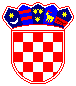 REPUBLIKA HRVATSKA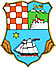 PRIMORSKO-GORANSKA ŽUPANIJAUpravni odjel za zdravstvo 